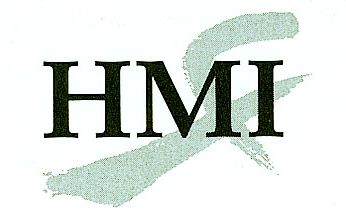 	Civilian Application2014 Military Acupuncture Refresher 
Carlsbad, California
6 - 9 June 2014Military providers must use the DoD Application.The following documents are required to process your application:  This completed application form  A statement about your work environment, clinical responsibilities, and intended use of acupuncture.Return all documents to HMI:Fax:  510-649-8692                 Email:  mafp@HMIeducation.com	First	Initial	LastMD, DO	Month	Day	YearSex:	 Female	 Male	Best mailing address for parcels, no P.O. boxes.Please use the format 555-555-5555.Medical Acupuncture TrainingPayment:   Fee is $3,000*.If paying by check, make it payable to Helms Medical Institute.	Discover, MasterCard, or Visa only.	Month	Year	Month	Day	YearAll training activities will take place at the Sheraton Carlsbad Resort and Spa in Carlsbad, California.  
For additional information, call 510-649-8488 or email mafp@hmieducation.com.* A limited number of partial scholarships are available.  
If appropriate, address this issue in your application statement.Name:Degree:Medical specialty:DOB://Preferred E-mail:Secondary E-mail:Street:City:State:Zip:_  Work Phone:Home Phone:Cell Phone:Fax:Year you completed the MAFP course: How many acupuncture treatments do you perform per week?Do you anticipate this number changing after this refresher course?Card Number:Expiration Date:/Cardholder’s Name:Authorizing Signature:Date://